                                  СКОЛЬКО ЗАНЯТИЙ НУЖНО, ЧТОБЫ ПОСТАВИТЬ ЗВУК?                                                  ДОЛГО СТАВИТЬ ЗВУКИ - НОРМАЛЬНО?

Абсолютно каждого родителя,  находящегося в поисках логопеда для своего ребёнка, волнует вопрос: сколько же занятий потребуется для постановки звуков?

Первое, что надо знать родителю - работа над звуками всегда индивидуальна. Здесь не работает принцип "а нашей соседке Р за 2 занятия поставили. Поставьте и нам за 2".

Перед тем, как логопед начнет ставить звук, нужно проделать большую подготовительную работу: подготовить мышцы языка, губ, щек (массажем, артикуляционной гимнастикой); научить ребенка правильно и долго дуть, а также СЛЫШАТЬ нужный звук, отличать его от других, различать правильное и неправильное произношение.

Сколько же занятий потребуется?

Зависит от того, какая причина неправильного произношения, сколько лет ребенку, как развиты его память, мышление, внимание, насколько он усидчив и т.д. Сейчас мы говорим о ребенке, у которого есть речь (он говорит длинными предложениями) и сохранен интеллект.

У ребенка ДИЗАРТРИЯ.

Дизартрия – это нарушение ОРГАНИЧЕСКОГО характера. Органическое нарушение (когда есть нарушение на уровне нервной системы) нельзя исправить быстро. Это сложное нарушение.

  К чему надо быть готовым, если у ребенка дизартрия?

Долгая, не всегда успешная постановка звуков. Откаты назад в периоды длинных выходных и на каникулах, после болезней. Даже если просто два-три дня не повторять материал дома, ребенок быстро теряет навыки. Во многом коррекция зависит от индивидуальных компенсаторных возможностей организма ребенка. Т.е. коррекция звуков может продлиться и полгода, и год, и два, при тяжелой степени – всю жизнь.

Ускоряет сроки триада "ЛЕЧЕНИЕ - ЗАНЯТИЯ с логопедом- ежедневное ЗАКРЕПЛЕНИЕ дома". Без закрепления дома ничего не получится, ребенок продолжит говорить невнятно. Хотите, чтобы результат был побыстрее - регулярно ходите на занятия и постоянно повторяйте дома.

У ребенка нарушено только звукопроизношение, без органических нарушений (дизартрии нет). В этом случае звуки исправляются быстрее. Как быстро?

Исследования ученых показывают, что новая ПРИВЫЧКА у человека вырабатывается в течение 60 дней (а произнесение звуков - это привычка ставить губы, зубы, язык определенным образом). Мы должны изменить у ребенка ПРИВЫЧКУ говорить неправильно. Подумайте, насколько взрослым легко менять свои привычки?.. Ага. Так и у детей. Не 5 минут дело.⠀

А теперь считаем: если говорить о 60 уроках логопеда без участия родителей в процессе коррекции (при условии занятий 2 раза в неделю без пропусков), то процесс займет почти 8 месяцев, то есть учебный год (если было нарушено 2-6 звуков. Если >6 - от года до 2.. и более).⠀

Если мы говорим о 60 днях ежедневного труда родителей совместно с логопедом – это 3-4 месяца работы (включая время на подготовку речевого аппарата к произнесению звука).⠀

Это на ОДНУ группу звуков (свистящие, шипящие или сонорные). Т.е. СЗЦ - 3-4 месяца. ШЖЧЩ - еще 3-4 месяца и т.д. ⠀Не надо ждать от логопеда волшебства. Волшебные палочки педагогам пока не выдают с дипломом (а жаль). 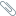 Приложенные логопедом усилия никогда не заменят усилий родителей.